大久保博之ガバナー事務所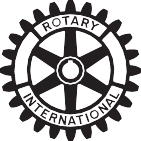 〒310-0015	茨城県水戸市宮町1-7-20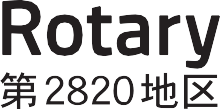 ホテルテラスザガーデン水戸1F TEL ０２９－２４６－５７６６ FAX ０２９－２４６－６５３３E-mail：23-24@rid2820.jp【前期・地区分担金送金明細書①】１．クラブ名：　　　　　　　　　　　　　　　　　　　　　　　　　ＲＣ　  　第　          　分区２．会 員 数：７／１付会員数　　　　　　　　　　名 （内、新会員数　　　　　　　　　　　　名）※参考６月末日	会員数　　　　　　名３．送 金 額：７／１付会員数　　　　　　　　　名　×　11,220円　＝　　　　　　　　　　　　円４．送 金 日：７月	　　　日に振り込みました。（７月末日までに送金をお願い致します）《振込先》記入者：		連絡先：	※ご注意１．本送金明細書は国際ロータリー第2820地区の専用送金明細書です。２．7/2～12/1までの新会員分は、12月に送金明細書②をご利用の上、ご送金下さい。３．名誉会員は会員数には含まれません。詳細につきましては、2022年手続要覧 P49をご参照下さい。